Excel. VBA-код для создания подписей к данным диаграммыРанее я уже подробно рассказывал о пузырьковых диаграммах. Кратко напомню.Пузырьковая диаграмма – это разновидность точечной диаграммы, в которой точки данных заменены пузырьками, причем их размер служит дополнительным (третьим) измерением данных. На пузырьковой диаграмме, как и на точечной, нет оси категорий — и горизонтальная, и вертикальная оси являются осями значений. В дополнение к значениям X и значениям Y, наносимым на точечную диаграмму, на пузырьковой диаграмме показаны также значения Z (размер).Пузырьковые диаграммы позволяют наглядно представить и анализировать взаимозависимости трех переменных.В качестве примера построения пузырьковой диаграммы я привел распределение населения России по федеральным округам (рис. 1; см. также Excel-файл; политика компании, которая предоставляет мне хостинг сайта, не позволяет размещать файлы, содержащие код VBA; поэтому я его заархивировал). Карта России была найдена в Интернете, сохранена как рисунок и импортирована в качестве фона области построения диаграммы. Координаты (X и Y) каждого «пузыря» были подобраны вручную.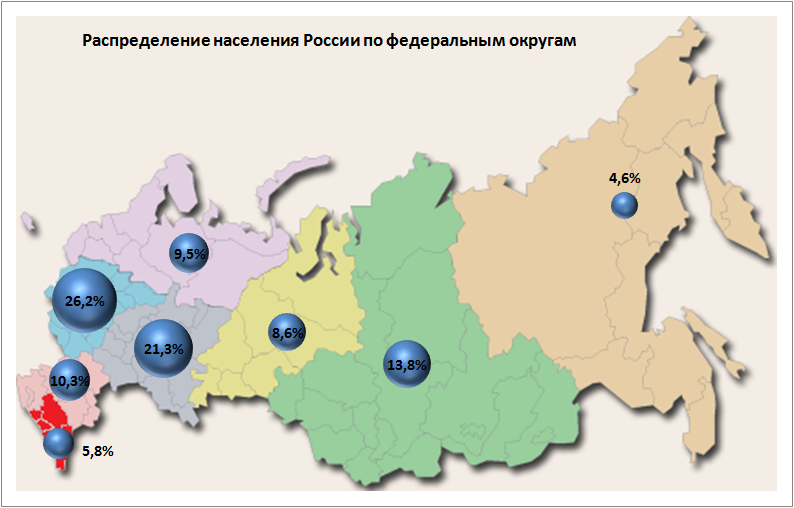 Рис. 1. Распределение населения России по федеральным округамПоскольку доля населения определялась размером пузырей, мне хотелось вывести на диаграмме в качестве подписей названия округов. К сожалению, стандартными средствами Excel это сделать нельзя (рис. 2). Видно, что в качестве подписей Excel предлагает вывести: имя ряда, значение Х, значение Y, размер пузыря или любую комбинацию этих параметров.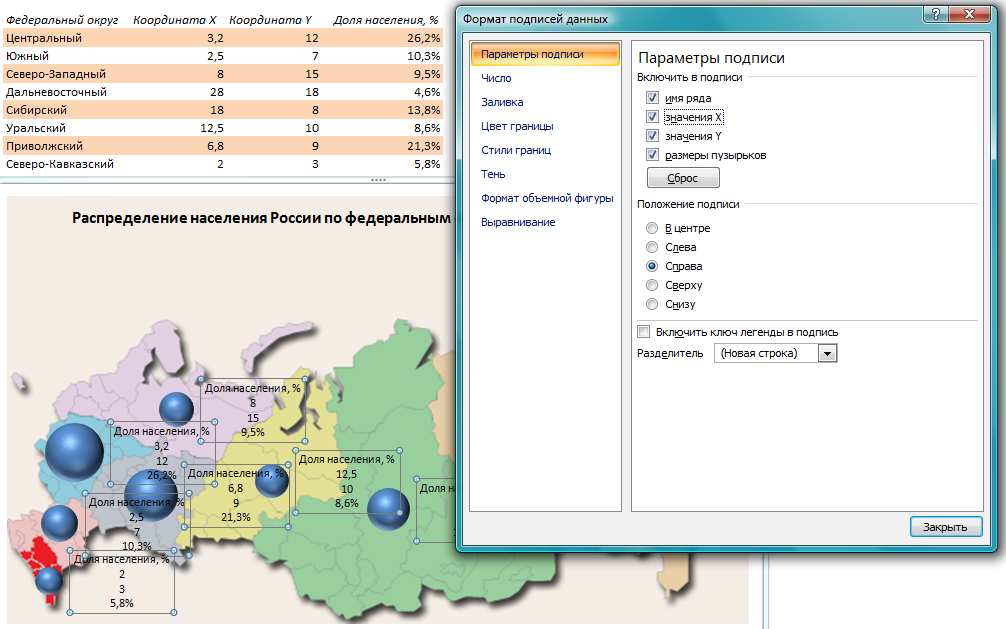 Рис. 2. Подписи данных. Стандартные возможности ExcelИ вот недавно в книге Гладкий А.А., Чиртик А.А. «Excel 2007. Трюки и эффекты» я встретил макрос, который позволил мне вывести на диаграмму названия округов.Вот его код___________________________Sub ShowLabels()    Dim rgLabels As Range      'Диапазон с подписями    Dim chrChart As Chart      'Диаграмма    Dim intPoint As Integer    'Точка, для которой добавляется подпись    'Определение диаграммы    Set chrChart = ActiveSheet.ChartObjects(1).Chart    'Запрос на ввод диапазона с исходными данными    On Error Resume Next    Set rgLabels = Application.InputBox("Укажите диапазон с подписями", Type:=8)    If rgLabels Is Nothing Then Exit Sub    On Error GoTo 0    'Добавление подписей    chrChart.SeriesCollection(1).ApplyDataLabels Type:=xlDataLabelsShowValue, AutoText:=True, LegendKey:=False    'Просмотр диапазона и назначение подписей    For intPoint = 1 To chrChart.SeriesCollection(1).Points.Count    chrChart.SeriesCollection(1).Points(intPoint).DataLabel.Text = rgLabels(intPoint)    Next intPointEnd Sub____________________________Sub DeleteLabels()    'Удаление подписей диаграммы    ActiveSheet.ChartObjects(1).Chart.SeriesCollection(1).HasDataLabels = FalseEnd Sub___________________________Код содержит две процедуры: создать подписи к данным диаграммы и удалить подписи.Использование кода позволяет нанести на пузырьковую диаграмму названия округов (рис. 3)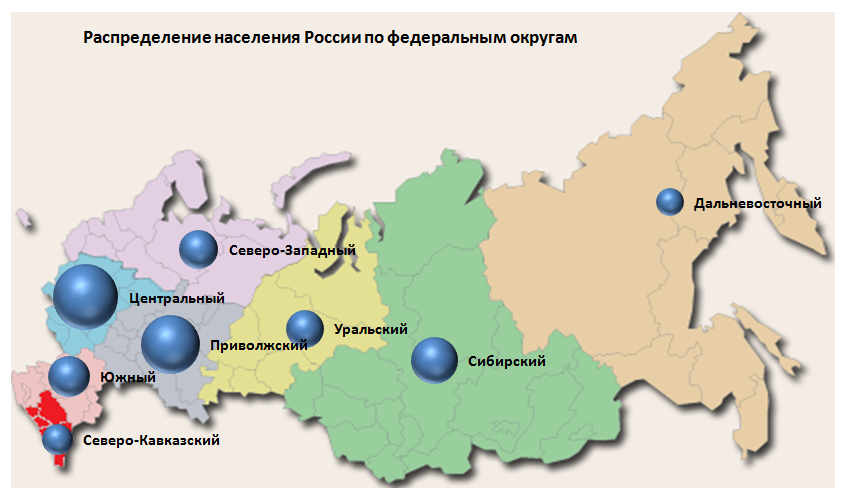 Рис. 3. Размещение подписей данных с использованием кода VBAПриведенный код можно использовать не только для пузырьковых диаграмм.